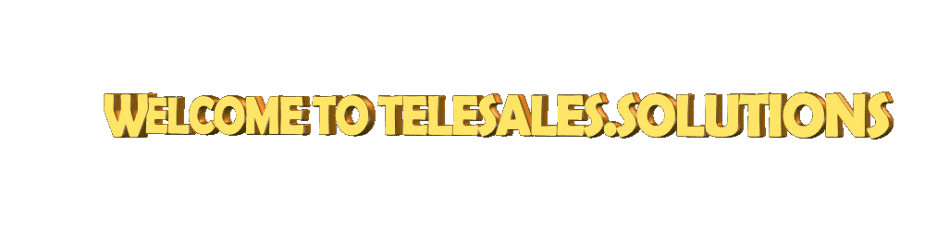 Dear Sr.The operation of Global Solidarity initially depends on the investments of sponsoring solidarity companies. They are the founders of the system. And, they are invited to contribute a monthly payment of US$ 2,000.The contracts are for 2 years and the amount of this contribution is applied in a participatory manner on the proprietary system. So they become small shareholders. For every US$ 2,000, the company receives US$ 2,000 in shares of GSL Systems monthly, in addition to prominent advertising space within the websites associated with the system.The contributions make it possible to cover the minimum cost of personnel and maintenance of the entire Global Solidarity web system. As well as the realization of complete adaptations of the system in favor of a non-governmental organization such as CARITAS and the International Red Cross, with subdomains such as: caritas.globalsolidarity.live or redcross.globalsolidarity.live.In this way, the potential for fundraising towards humanitarian organizations in general is favored, expanding the Global Solidarity model to all qualified NGOs.Constant promotion allows user traffic to the Global Solidarity website to be permanent and increase progressively. This allows the correct and positive functioning of the system of balance of common interests, between companies and Internet users.The second source of income to cover costs and make donations by Global Solidarity is through the sale of advertising space. 20% of the cost of each advertisement is earmarked for the benefit of the advertising companies in charge of the task of promoting and contracting these services to third parties. The rest is applied to cover development and maintenance costs of the entire system.Through these two financing mechanisms, Global Solidarity ensures compliance with the main objective: donating 80% of sales of MegaStore Sytem commissions to humanitarian organizations.Likewise, through our program of collaborators for attention centers, the co-founding companies and the online virtual store companies that participate in the Global Solidarity system for Automatic Global Solidarity and the acceleration of Free World E-Commerce, can have online centers of attention to the public in each of its international subsidiaries.In this way they can cooperate with the mission of globalizing solidarity and making it faster and more efficient. It is about highlighting the same online service staff, so that they can also answer questions related to the Automatic Global Solidarity system and its global actions.For more information regarding the Global Solidarity Co-founding Sponsors Solidarity Companies Program, please contact us.GLOBALSOLIDARITY.LIVEMASTEREARTHGSL SYSTEMS INVESTMENTMake your reservation by sending it to robotagency.live@gmail.com and to the same contact e-mail.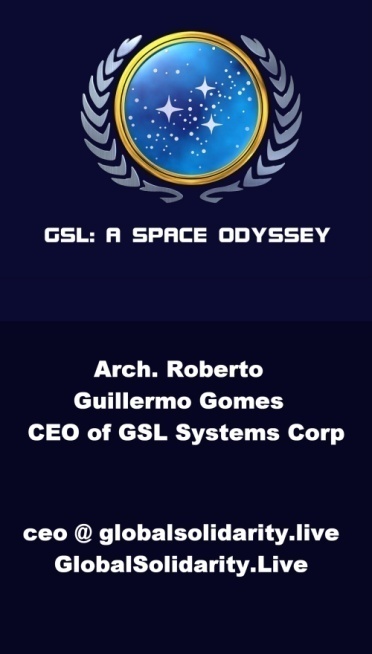 